环境学院2022年硕士“萃英计划”申请办法一、申请人条件1．拥护中国共产党的领导，品德良好，遵纪守法；2．就读高校应为具有推荐免试资格的高校；3．在校期间各方面表现良好，具备良好的综合素质和培养潜力；4．学业成绩优良，成绩综合排名必须达到以下条件：申请人为在校大四学生，要求所在专业综合排名（前六学期）须为所在学校本专业学生中居前20%，申请书详见附件（必须有院系教务部门负责人签字并出具加盖公章的成绩证明及专业排名证明）；或有特长（排名第一的省级创新创业竞赛获一等奖证书、排名前三的国家级创新创业竞赛获一等奖证书、排名前二的CSCD期刊以上学术论文，则专业排名要求在本专业学生中居前30%）；5.外语成绩优秀，英语四级成绩在425分以上或者其他同等级别英语水平证明；6.获得推荐免试资格的应届生须占用其本科就读学校的推荐免试指标；7. 身心健康，符合规定的体检标准。二、申请程序1．加入QQ群：387703750，验证信息及入群后群名片为“本人本科学校简称+姓名”2. 申请人必须在电脑或手机上填报并且提交表单数据，表单网址为http://t1.ink/f/xa9epy或扫码  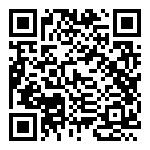 申请人按照表单要求上传附件，无需另外交材料。我院通过对上述表单数据进行评审，通过QQ群通知初审合格的申请人名单，来校进行考核（笔试+面试，具体时间另行通知）；3.  2022年萃英计划复试笔试科目:市政工程\土木水利笔试科目为《水分析化学》《水处理生物学》，环境科学与工程\资源与环境笔试科目为环境工程综合，包括《水污染控制工程1》《大气污染控制工程1》；4．申请截止时间为2021年9月15日，逾期不予受理。5．申请人参加面试时须携带表单上传附件材料原件。原件审后退还本人。   三、录取政策1. 如果取得所在院校2022年推荐免试生资格，经面试可被我校直接录取为推荐免试研究生；2. 如果未取得推免资格，报考我校并参加全国硕士研究生统考，成绩达学院相关专业复试线，同时第七学期无不及格门次，则获得我院“萃英计划生”资格，不再参加复试，直接录取为我院研究生；3.萃英计划录取学生人数不超过2022年总录取人数的20%。（非本院考生前七学期成绩单须于2022年3月10日前上传至QQ群内要求表单附件中，过期视为自动放弃录取资格）三、联系方式学院联系人：郭老师学院联系电话：029-82202520                                         环境与市政工程学院                                           2021年7月18日附件一：西安建筑科技大学2022年“萃英计划生”申请表（本页上传表单）姓名性别政治面貌照片（近期一寸免冠正面照片电子版）出生日期   年   月   日   年   月   日身份证号身份证号照片（近期一寸免冠正面照片电子版）通讯地址及邮政编码通讯地址及邮政编码照片（近期一寸免冠正面照片电子版）联系电话及E-mail联系电话及E-mail照片（近期一寸免冠正面照片电子版）所在学校、院系所在学校、院系入学时间专业名称及人数专业名称及人数本人专业排名计算机等级及成绩计算机等级及成绩英语等级及成绩申请学院及专业代码、名称申请学院及专业代码、名称所获奖励（包括科学研究、竞赛、发表论文等）（可续页）所获奖励（包括科学研究、竞赛、发表论文等）（可续页）所获奖励（包括科学研究、竞赛、发表论文等）（可续页）所获奖励（包括科学研究、竞赛、发表论文等）（可续页）所获奖励（包括科学研究、竞赛、发表论文等）（可续页）所获奖励（包括科学研究、竞赛、发表论文等）（可续页）所获奖励（包括科学研究、竞赛、发表论文等）（可续页）所获奖励（包括科学研究、竞赛、发表论文等）（可续页）所获奖励（包括科学研究、竞赛、发表论文等）（可续页）所获奖励（包括科学研究、竞赛、发表论文等）（可续页）所获奖励名称（论文题目、科研项目）所获奖励名称（论文题目、科研项目）所获奖励名称（论文题目、科研项目）所获奖励名称（论文题目、科研项目）获奖等级（发文刊物及等级）获奖等级（发文刊物及等级）获奖等级（发文刊物及等级）获奖等级（发文刊物及等级）获奖、发表时间获奖、发表时间考生就读本科学校院系意见：负责人签名：                                                         院系公章                                                                2022年     月    日考生就读本科学校院系意见：负责人签名：                                                         院系公章                                                                2022年     月    日考生就读本科学校院系意见：负责人签名：                                                         院系公章                                                                2022年     月    日考生就读本科学校院系意见：负责人签名：                                                         院系公章                                                                2022年     月    日考生就读本科学校院系意见：负责人签名：                                                         院系公章                                                                2022年     月    日考生就读本科学校院系意见：负责人签名：                                                         院系公章                                                                2022年     月    日考生就读本科学校院系意见：负责人签名：                                                         院系公章                                                                2022年     月    日考生就读本科学校院系意见：负责人签名：                                                         院系公章                                                                2022年     月    日考生就读本科学校院系意见：负责人签名：                                                         院系公章                                                                2022年     月    日考生就读本科学校院系意见：负责人签名：                                                         院系公章                                                                2022年     月    日